Evaluación módulo 4Nombre del estudiante:										  Fecha: 				 Sección:				 Responde.1. ¿Cómo se le llama a la lista de libros utilizados en una investigación?2. ¿Escribe el nombre de 2 tipos de bibliografías?3. Con los datos de la izquierda, escribe la bibliografía en la caja de la derecha.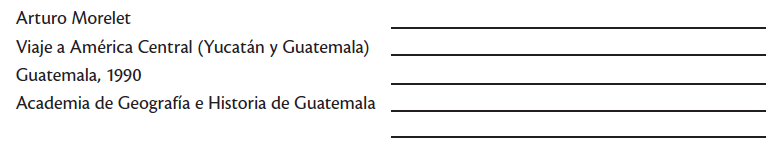 4. ¿Qué parte de la sección preliminar de un informe de investigación explica qué se pretendía alcanzar con el informe?a. antecedentes 	b. justificación 		c. objetivos 	d. presentación5. ¿Cuál consideras que es la sección más importante de un informe de investigación?6. ¿Cuál es el tercer continente más grande del mundo?7. Escribe los 3 climas que se encuentran en África.8. Nombra 5 archipiélagos de África.9. Completa las oraciones con las palabras de la lista.Okovango El Nilo Sahara Kalahari El Congo - El canal de Suez El Níger Drakensberga. 					 es el río más largo del mundo.b. Los otros dos ríos de importancia son 			 y 			.c. Una de las grandes obras de ingeniería de Egipto es 				.d. El desierto del 			 es el desierto más extenso después de la Antártica.e. El desierto del  			 lo atraviesa el río 			.10. Completa la siguiente tabla de las regiones de África.11. En el siguiente mapa pinta de colores diferentes los países que se te piden: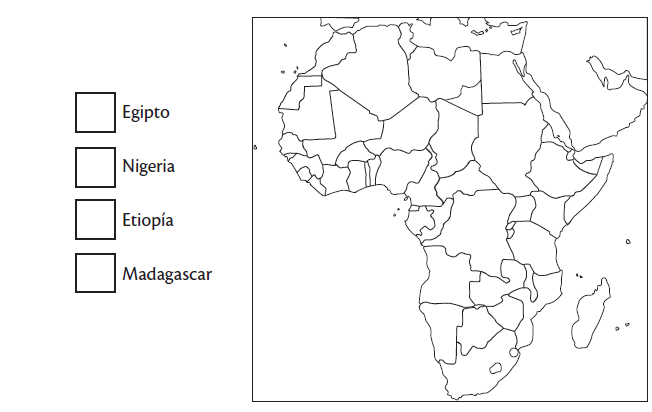 12. Subraya la región de África en donde su economía y cultura dependen del agua y del desierto.          a. Central 	b. Norte 		c. Austral 		d. Septentrional 13. Subraya la región Oceanía cuya principal isla es Papúa Nueva Guinea.       a. Micronesia	b. Melanesia 		c. Australasia		 d. Polinesia14. Subraya la zona geográfica de Australia que es atravesada por los Alpes Australianos.       a. Las tierras altas 	b. Meseta Desértica 	c. del centro15. ¿Por qué crees África es considerada como la cuna de la humanidad?16. ¿Cuándo Inicio la Época Contemporánea?a. 1848 		b. 1852 		c. 1789 		d. 185117. Escribe 4 de los territorios en que estaba dividida el África Colonial en 1913.18. Escribe 2 razones por las estuvo motivado el imperialismo.19. Ordena en la caja inferior los países, según la relación que tuvieron durante la Primera Guerra MundialGran Bretaña 		Estados Unidos 		Italia Alianza Alemania 		Austria- Hungría 		Francia20. Completa los sucesos que ocurrieron la siguiente línea de tiempo.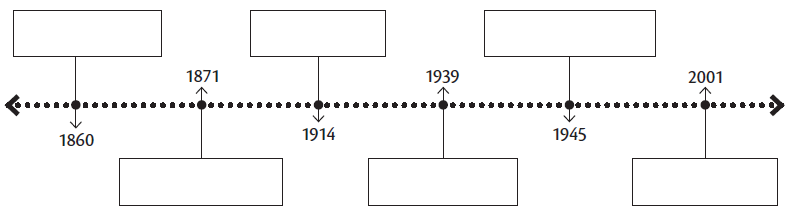 21. Completa con una flecha los siguientes títulos de rey o máxima autoridad.22. ¿En qué año Japón pierde la isla de Okinawa y se tonaron las bombas atómicas en Hiroshima y Nagasaki?       a. 1930 		b. 1945 		c. 1941 		d. 194423. ¿En qué año Alemania invadió Polonia?       a. 1942 		b. 1943 		c. 1939 		d. 194524. ¿En qué año se habló por primera vez de la ARPANET?        a. 1967 		b. 1964 		c. 1958 		d. 196225. ¿Cuál crees que es el beneficio más importante que permite la globalización?26. ¿Cómo se le llama a la actitud de asumir las consecuencias de nuestras decisiones y acciones, sin buscar excusas o culpables?27. Escribe el nombre de 2 organizaciones internacionales.28. Completa el siguiente cuadro de conceptos y definiciones29. De las siguientes opciones, elige uno que sea grupo étnico.a. francés 		b. amerindio		 c. egipcio 	d. japonés30. ¿Qué elemento crees que es más importante para medir el índice de desarrollo humano?regiónpaísesÁfrica Septentrional17 paísesÁfrica Centro Oriental13 paísesTriple EntenteTriple AlianzaCésarZarPasháEs la palabra que se utiliza en los países árabes para designa al más alto dignatario vinculado al ejércitoEs la palabra que se utilizada en Roma para nombrar al emperadorEs la palabra que se utilizaba en Rusia para llamar a los reyes.conceptodefiniciónElementos de la naturaleza que tienen un valor medio ambiental y científicoPatrimonio Cultural IntangibleObjetos físicos que representan la expresión de la cultura dividen en muebles e inmuebles.